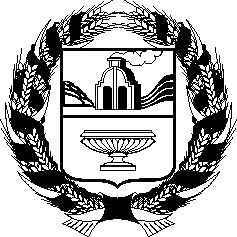 АЛТАЙСКОЕ КРАЕВОЕ ЗАКОНОДАТЕЛЬНОЕ СОБРАНИЕПОСТАНОВЛЕНИЕг. БарнаулРассмотрев проекты федеральных законов, поступившие из Государственной Думы Федерального Собрания Российской Федерации, в соответствии со статьей 26.4 Федерального закона «Об общих принципах организации законодательных (представительных) и исполнительных органов государственной власти субъектов Российской Федерации», статьей 73 Устава (Основного Закона) Алтайского края Алтайское краевое Законодательное Собрание ПОСТАНОВЛЯЕТ:1. Считать целесообразным принятие следующих проектов федеральных законов:№ 819906-7 «О внесении изменений в Кодекс Российской Федерации об административных правонарушениях» (в целях установления дифференцированных размеров административных штрафов за нарушение порядка осуществления закупок товаров, работ, услуг для обеспечения государственных и муниципальных нужд);№ 848443-7 «О внесении изменений в Федеральный закон «Об обязательном экземпляре документов» (в части совершенствования порядка предоставления обязательного экземпляра аудиовизуальной продукции);№ 828200-7 «О внесении изменений в Федеральный закон «О внесении изменений в Градостроительный кодекс Российской Федерации и отдельные законодательные акты Российской Федерации» (о продление срока внесения в ЕГРН сведений о границах населенных пунктов и территориальных зон);№ 828213-7 «О внесении изменений в отдельные законодательные акты Российской Федерации» (о порядке уточнения в документах территориального планирования и градостроительного зонирования сведений о границах населенных пунктов и границах территориальных зон);№ 843694-7 «О внесении изменений в Федеральный закон «О развитии малого и среднего предпринимательства в Российской Федерации» в целях развития национальной гарантийной системы поддержки малого и среднего предпринимательства»;№ 848392-7 «О внесении изменений в Федеральный закон «О защите конкуренции» и отдельные законодательные акты Российской Федерации в части повышения эффективности выявления и пресечения ограничивающих конкуренцию соглашений и согласованных действий»;№ 850621-7 «О государственном контроле (надзоре) и муниципальном контроле в Российской Федерации»;№ 850841-7 «О внесении изменений в статьи 2 и 9 Федерального закона «О безопасности объектов топливно-энергетического комплекса» ((в части определения зоны безопасности объекта топливно-энергетического комплекса));№ 851072-7 «Об обязательных требованиях в Российской Федерации»;№ 835938-7 «О внесении изменений в отдельные законодательные акты Российской Федерации» (в части имущественных отношений супругов);№ 839133-7 «О внесении изменений в Федеральный закон «Об объектах культурного наследия (памятниках истории и культуры) народов Российской Федерации»;№ 839769-7 «О внесении изменений в Федеральный закон от 29.12.2006 № 256-ФЗ «О дополнительных мерах государственной поддержки семей, имеющих детей» (в части оплаты услуг дошкольного образования осуществляемых индивидуальными предпринимателями);№ 846971-7 «О внесении изменений в статью 10 Федерального закона «О дополнительных мерах государственной поддержки семей, имеющих детей» (о направлении средств материнского (семейного) капитала на строительство (реконструкцию) объекта индивидуального жилищного строительства, которое осуществляется на садовом земельном участке);№ 848035-7 «О внесении изменения в статью 28 Трудового кодекса Российской Федерации»;№ 818654-7 «О внесении изменения в статью 11 Федерального закона «О внесении изменений в Федеральный закон «Об охране окружающей среды» и отдельные законодательные акты Российской Федерации» (в части проведения государственной экологической экспертизы);№ 828549-7 «О внесении изменений в статью 93-3 Бюджетного кодекса Российской Федерации» (в части увеличения срока предоставления бюджетных кредитов местным бюджетам из бюджета субъекта Российской Федерации, а также бюджетам городских, сельских поселений (внутригородских районов) из бюджетов муниципальных районов (городских округов с внутригородским делением) до пяти лет);№ 842639-7 «О внесении изменений в статью 333-33 Налогового кодекса Российской Федерации в части уточнения объектов налогообложения при регистрации судов в Российском международном реестре судов и в Российском открытом реестре судов»;№ 835025-7 «О внесении изменения в статью 22 Федерального закона «Об основах охраны здоровья граждан в Российской Федерации» (в части предоставления информации о состоянии здоровья лиц, не достигших возраста совершеннолетия);№ 850485-7 «О биологической безопасности Российской Федерации».2. Считать нецелесообразным принятие следующих проектов федеральных законов: № 842167-7 «О внесении изменения в статью 358 Налогового кодекса Российской Федерации в части освобождения от уплаты транспортного налога в отношении легковых автомобилей, принадлежащих инвалидам»;№ 851643-7 «О признании утратившим силу Федерального закона от 29 июля 2017 года № 214-ФЗ «О проведении эксперимента по развитию курортной инфраструктуры в Республике Крым, Алтайском крае, Краснодарском крае и Ставропольском крае».Председатель Алтайского краевогоЗаконодательного Собрания                                                             А.А. Романенко№Об отзывах Алтайского краевого Законодательного Собрания на проекты федеральных законов, поступившие из Государственной Думы Федерального Собрания Российской ФедерацииПроект